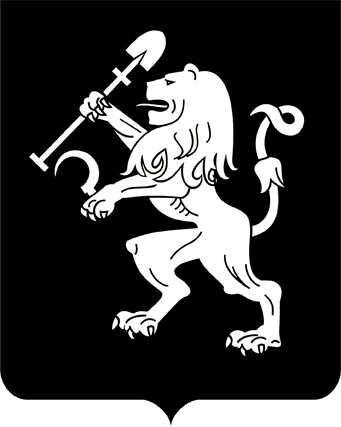 АДМИНИСТРАЦИЯ ГОРОДА КРАСНОЯРСКАРАСПОРЯЖЕНИЕО внесении изменений в распоряжение администрации города от 18.05.2005 № 448-рВ связи с кадровыми изменениями в администрации города, в соответствии с Законом Красноярского края от 06.12.2005 № 16-4166          «О требованиях к составу и порядку деятельности комиссии по подготовке проекта правил землепользования и застройки», руководствуясь ст. 41, 58, 59 Устава города Красноярска:1. Внести в приложение 1 к распоряжению администрации города от 18.05.2005 № 448-р следующие изменения:1) включить в состав комиссии по подготовке проекта Правил землепользования и застройки города Красноярска (далее – комиссия) следующих лиц:Денисову С.А.,  начальника отдела планирования бюджета и целевых программ департамента градостроительства администрации города;Киселеву Н.С., заместителя руководителя департамента муниципального имущества и земельных отношений администрации города – начальника отдела землеустройства;Шестопалова Ю.В., жителя города Красноярска, правообладателя объекта капитального строительства в г. Красноярске (по согласованию);2) слова «Ростовцев Е.А. – заместитель руководителя департамента муниципального имущества и земельных отношений администрации города – начальник отдела землеустройства» заменить словами                   «Ростовцев Е.А. – житель города Красноярска, правообладатель объекта капитального строительства в г. Красноярске (по согласованию)»;3) исключить из состава комиссии Лисиенко Т.П., Рыжкову М.Н., Соколова Р.С.2. Настоящее распоряжение опубликовать в газете «Городские           новости» и разместить на официальном сайте администрации города.Глава города                                                                                 С.В. Еремин25.03.2020№ 102-р